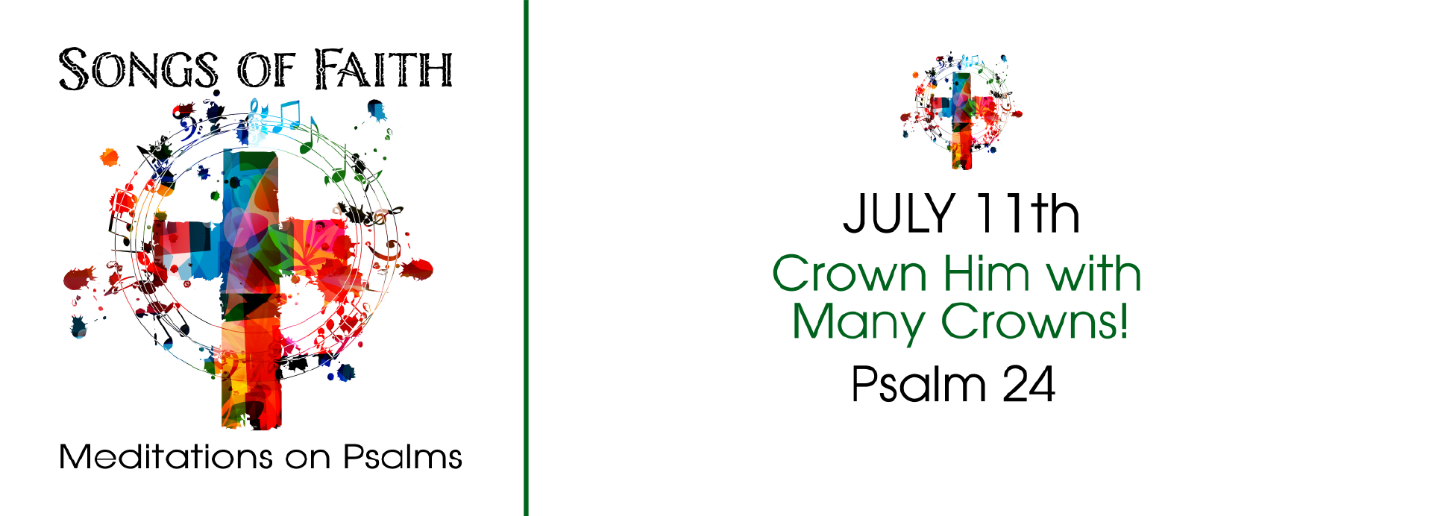 STUDY QUESTIONS FOR SONGS OF FAITH: CROWN HIM WITH MANY CROWNS!Read Psalm 24God’s StoryPsalm 24:1-2 says the Earth belongs to God.  According to this passage why is this so?A certain type of person is allowed to ascend the hill of the Lord or the sanctuary.  According to Psalm 24:3-4, what characterizes this person?Psalm 24:5-6 says the person who enters the sanctuary of the Lord will receive something.  What will they receive?Psalm 24:7-8 draws a picture of a fortress or temple with a gate. The Psalmist encourages those inside to lift the gates.  Who is coming in and from where are they coming?Who is the King of glory, according to Psalm 24:10?My StoryGo outside and look at the world around you. Pick something that you see and ask: “In what ways does this speak of the creative work of the God of Psalm 24:1-2.”How does confession and forgiveness prepare us to worship? (Read Psalm 24:3-4 for help.)A primary outcome of worship is the effect it has on the worshiper. What outcomes do you experience from frequent worship attendance?Speaking spiritually, what might it mean for you to lift your gates to allow the King of Glory to enter in?What does the name for God “King of Glory” say about the Lord of hosts to you?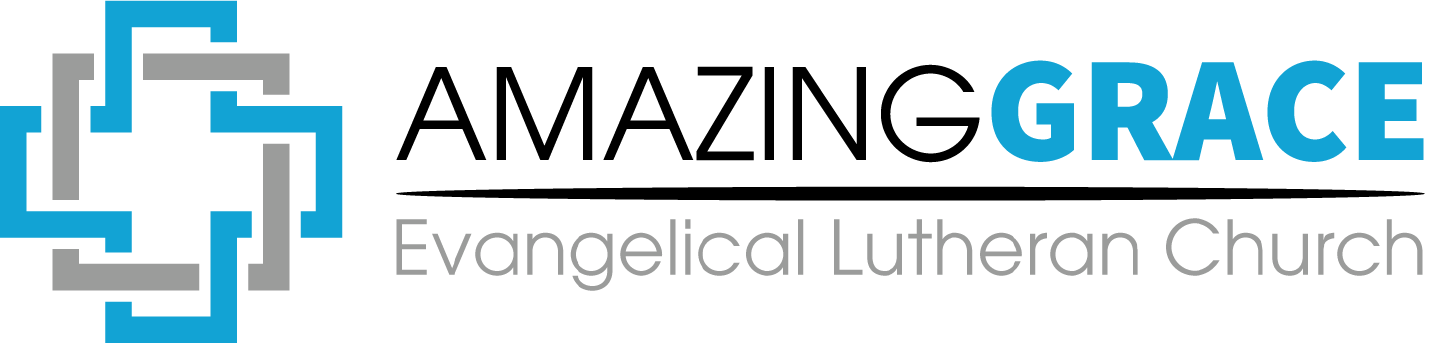 